　　　　　　 日本安全教育学会　入会申込書 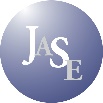 以下をご記入のうえ、このままFAXまたはE-mailで事務局にお送りください。後日学会事務局より入会手続きについてご案内します。　   送付・問い合わせ先　	日本安全教育学会事務局へ東北大学災害科学国際研究所防災教育実践学分野内　佐藤　健　宛FAX    022-752-2105　　 TEL 022-752-2106E-mail   jase@dcrc.tohoku.ac.jp入会申込み年月日　　　令和    年　  月　　日＊本情報は、個人情報の保護に留意し、本学会の入退会事務、会員への連絡、資料送付等に使用します。【会員種別と入会金・年会費（令和3年4月現在…平成27年10月より施行）】　　　氏　  名　　　氏　  名フリガナ漢字フリガナ漢字生年月日等＊元号は〇で囲む生年月日等＊元号は〇で囲む昭和、平成  　       年　　　月　　　日　生（　　　歳）昭和、平成  　       年　　　月　　　日　生（　　　歳）所属または在籍学校所属または在籍学校職 名　(学生の場合学年)職 名　(学生の場合学年)専門分野　（複数選択可）＊該当するものを〇で囲む専門分野　（複数選択可）＊該当するものを〇で囲む生活安全 、 交通安全 、災害安全、教育課程・学校安全、その他（　　　　　　　　　　　　　　）←研究・実践内容等生活安全 、 交通安全 、災害安全、教育課程・学校安全、その他（　　　　　　　　　　　　　　）←研究・実践内容等資料送付先にチェック□所属先住　所〒〒資料送付先にチェック□所属先電話番号等TELFAX□自宅住　所〒〒□自宅電話番号等TELFAX連絡用E-mailアドレス連絡用E-mailアドレス会員種別　（　　）内の該当種別を〇で囲む。会員種別　（　　）内の該当種別を〇で囲む。普通会員（　一般　、学生　、団体　）賛助会員（　個人　、法人　)普通会員（　一般　、学生　、団体　）賛助会員（　個人　、法人　)推薦学会会員名（１名）推薦学会会員名（１名）＊該当者がいないときは事務局に相談を＊該当者がいないときは事務局に相談を入会金　1,000円年会費  　普通会員 : 一般会員7,000円 ／ 学生会員3,500円 ／ 団体会員　30,000円賛助会員 : 個人 一口 7,000円以上 ／ 法人 一口 30,000円